We Can! Book 6 Unit 6: My Dream Vacation   1. Listen and fill in the missing words and phrases. Then read and number the pictures.[Play CD2 30 or read.]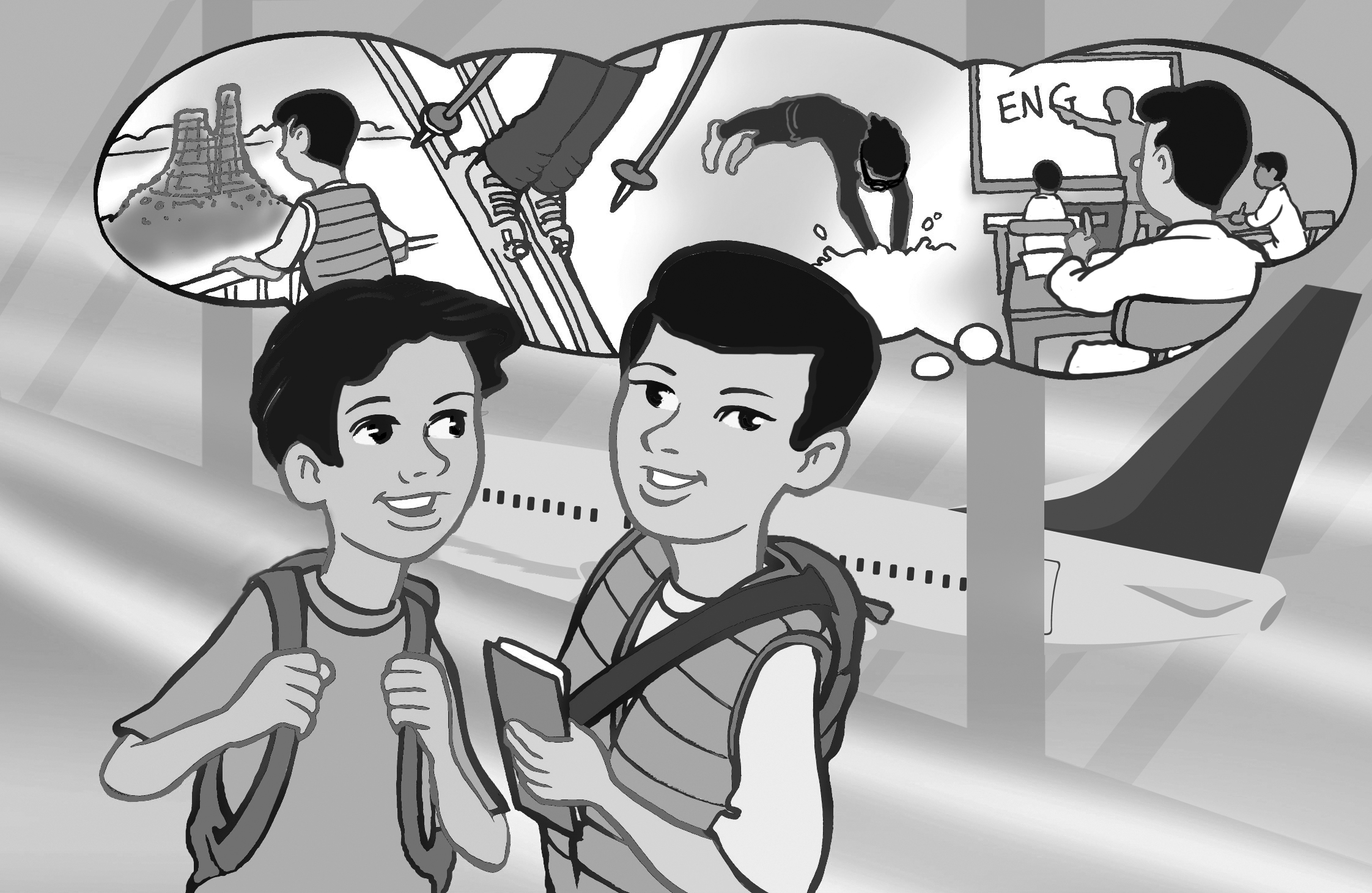 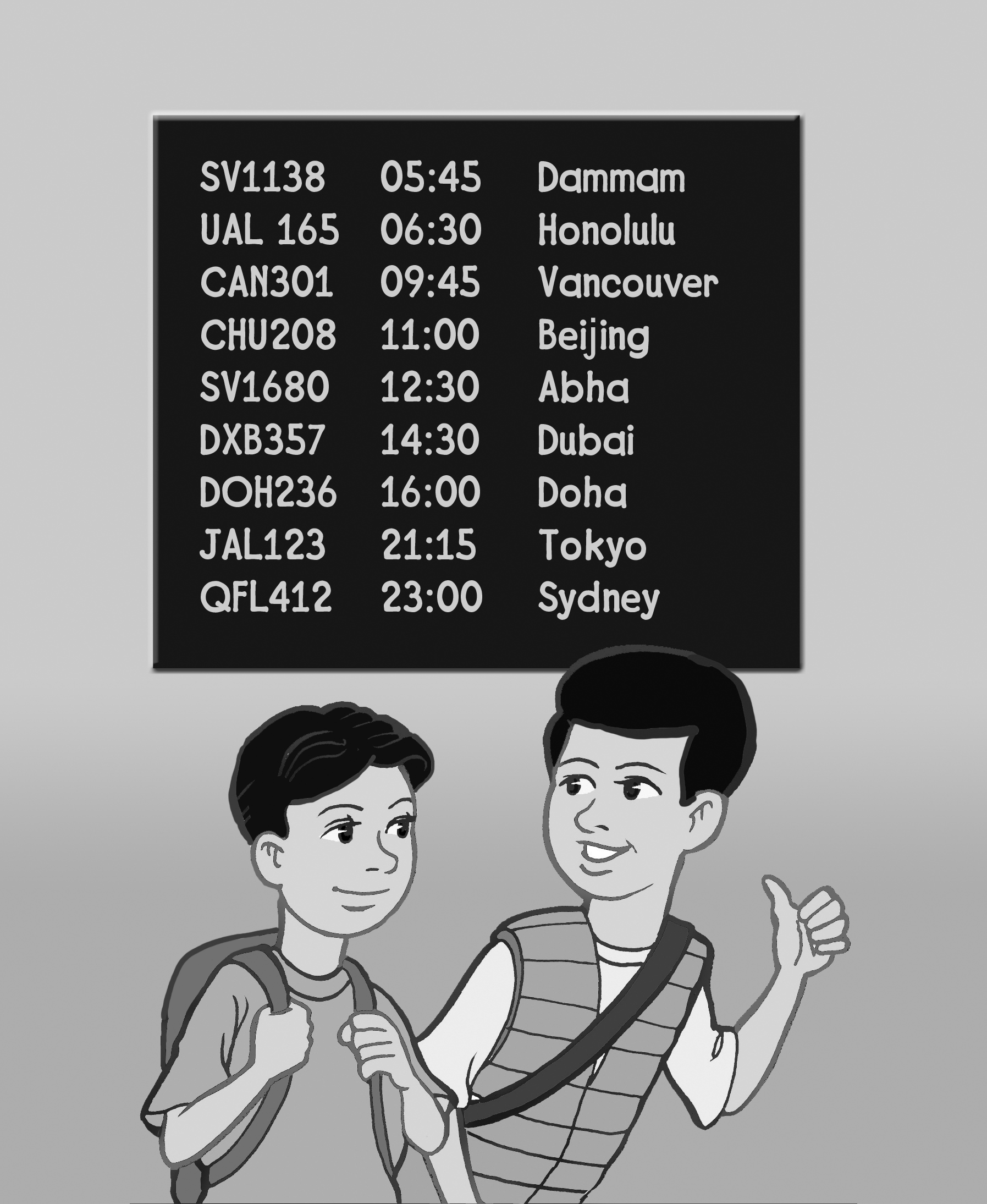 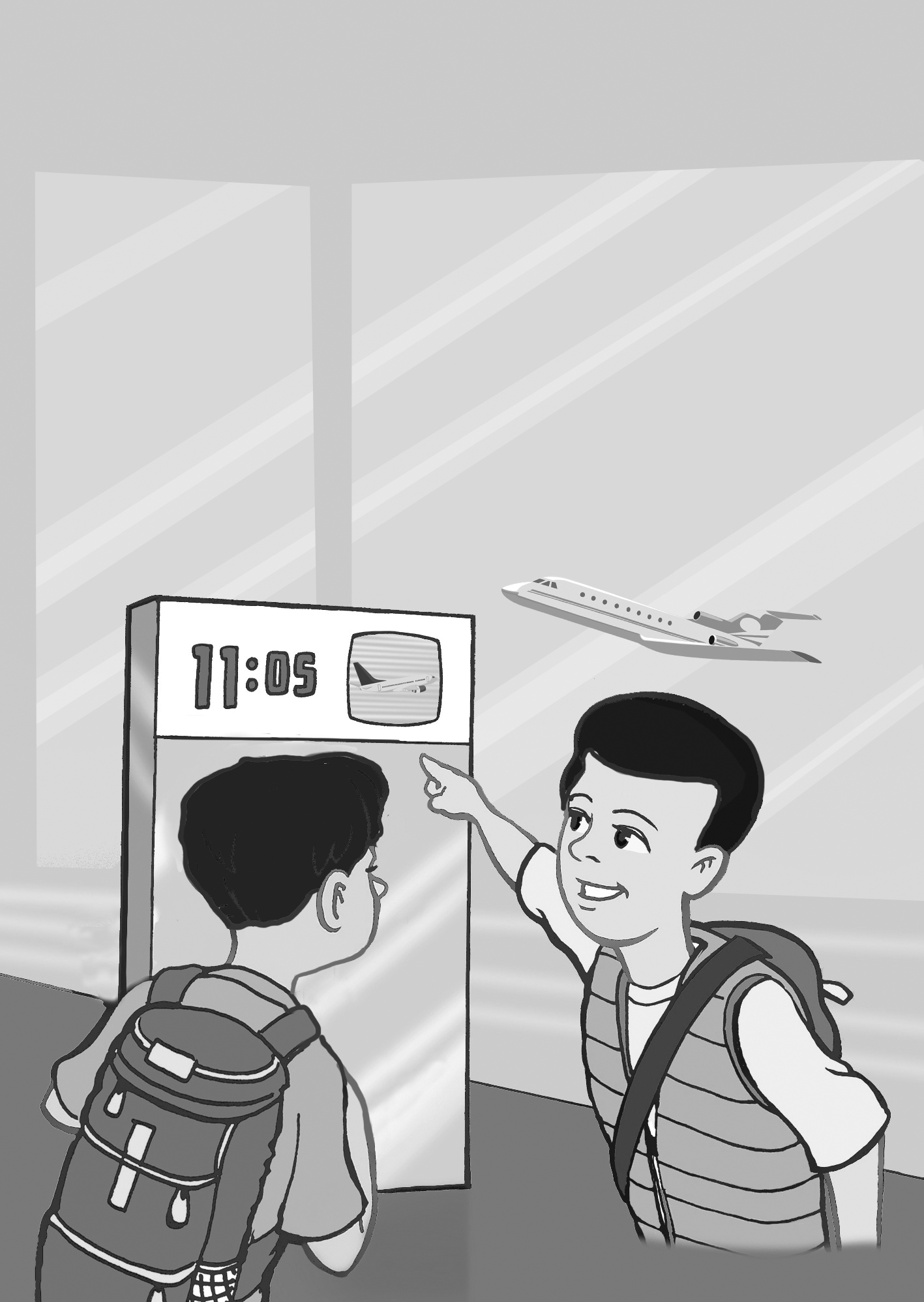 3                            1              2     1) A: Where are you going?B: I’m going to Sydney / Paris / Seattle.2) A: How long does it take to get there? B: It takes about fifteen / sixteen/ thirteen hours. 3)A: What are you going to do there? B: I’m going to go sightseeing/ skiing / stay at an English camp. 2. Read and answer the questions.    What are you going to do on the weekend? ______________(answers will vary)_____________Where are you going to go? ________________________________________How long does it take to get there? ______________(answers will vary)_____________3. Read and put the sentences in order. Write numbers.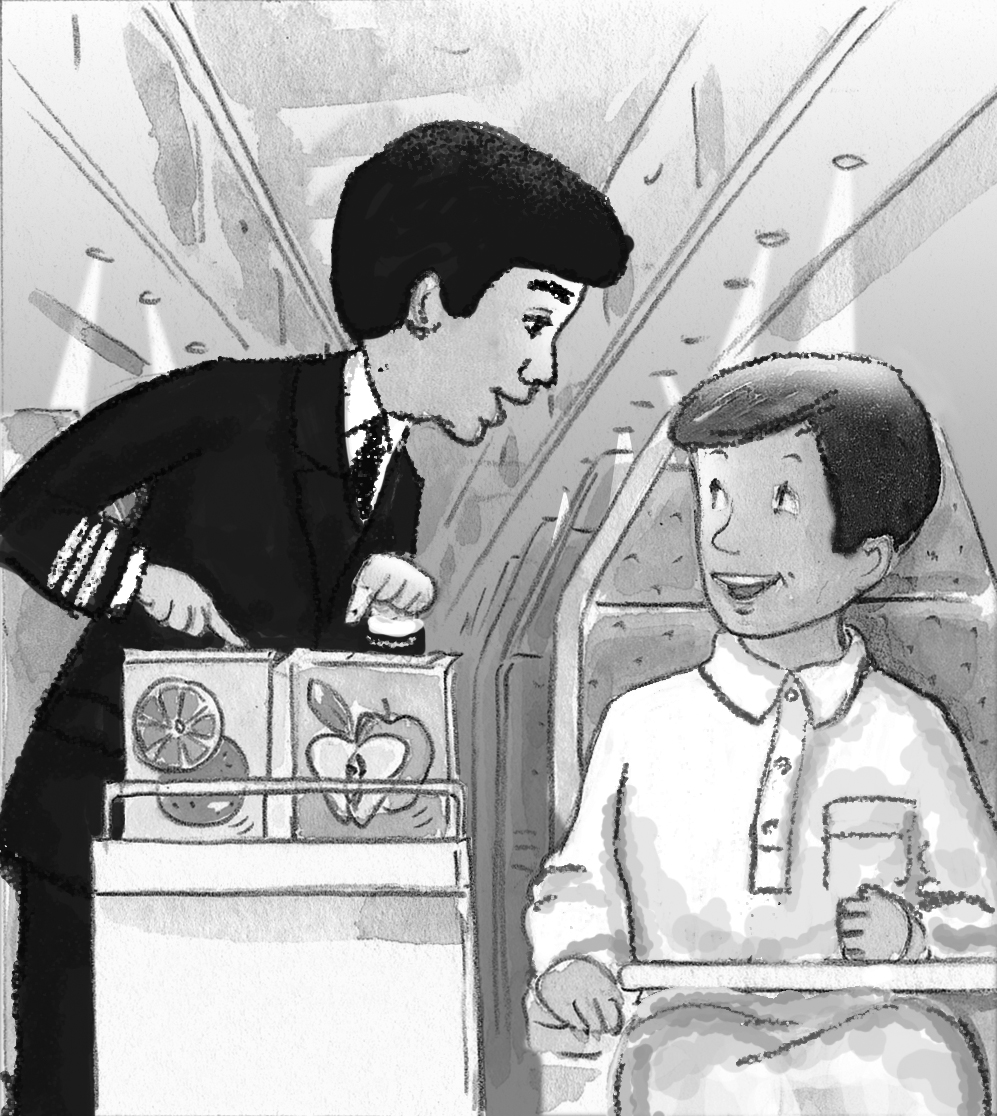 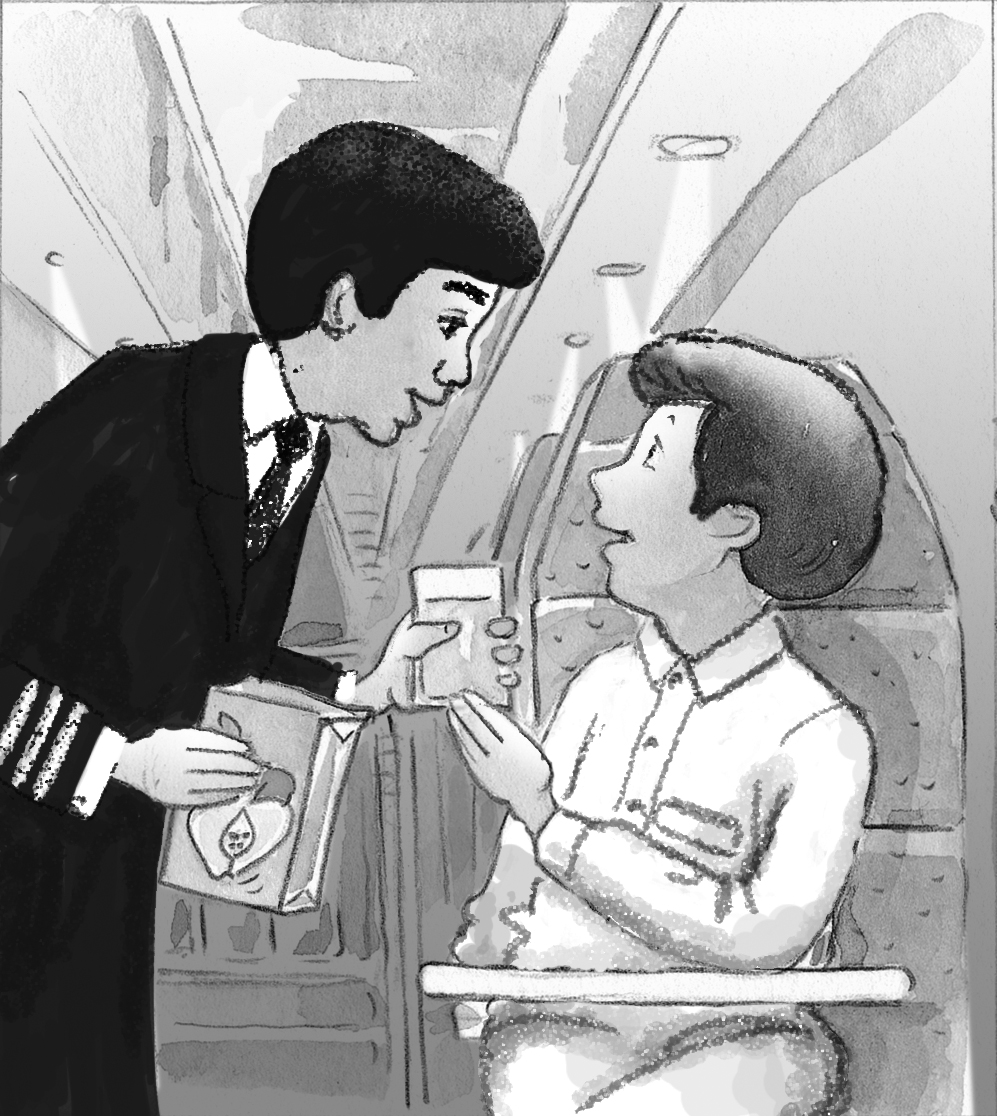 5  A: Here you go. 6  A: You’re welcome.2  B: Hi. I’d like some juice, please. 1  A: Good evening. What would you like to drink? 3  A: Apple or orange juice? 5  B: Thank you. 	4  B: Apple juice, please. 4. Write where they are going and what they plan to do there.Example: Amal/ Dubai - shop/ for new clothesAmal is going to Dubai. She’s going to shop for new clothes. Jake/ Sydney – have / job interview1. Jake is going to Sydney. He’s going to have a job interview. Imad / Oman – swim / with the huge turtles 2. Imad is going to Oman. He’s going to swim with the huge turtles in the sea. Aisha / Lebanon – eat / traditional dishes 3. Aisha is going to Lebanon. She’s going to eat traditional dishes. 5. Write about your plans for the weekend. Next weekend, I __________________________________________(answers will vary)___________.Next summer, we __________________________________________(answers will vary)___________. 5. Write about a place you want to travel to and what you plan to do there. _______________________________________________________(answers will vary)___________. ___________________________________________________________________________________________________________________________